Raspored dopunske nastaveObrtničko-industrijske škole u Imotskom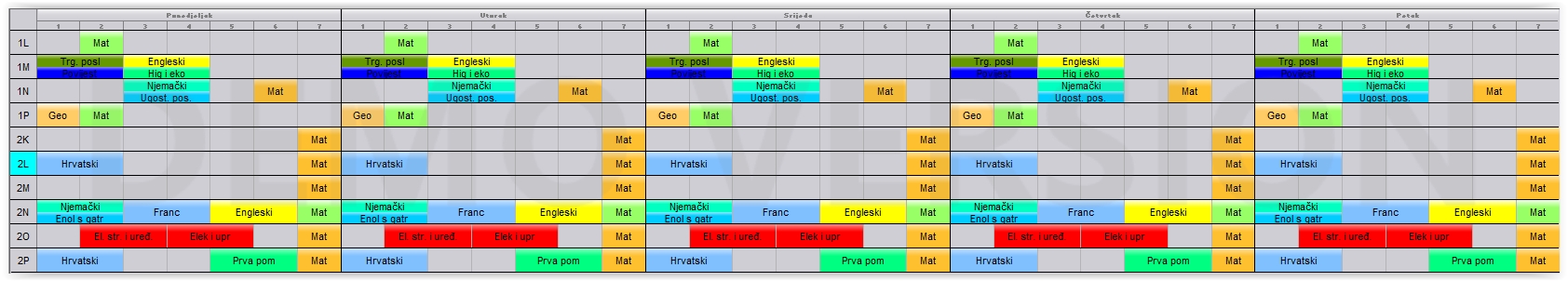 